Hallgatói kommunikációs, magatartási és információs protokollPécsi Tudományegyetem Közgazdaságtudományi KarAz alábbi dokumentummal célunk, hogy segítsük a Kar hallgatóit a megfelelő kommunikáció használatában. A protokoll segít a hallgatóknak a megfelelő személyes és elektronikus kommunikáció elsajátításában az egyetemi közegben.1. AlapelvekA Pécsi Tudományegyetem Közgazdaságtudományi Kar (továbbiakban PTE KTK vagy a Kar) hallgatói a Pécsiközgáz közösségének teljes jogú tagjai. E közösség részeként kiemelten fontos, hogy kommunikációjukban minden alkalommal vegyék figyelembe a Pécsi TudományegyetemKommunikációs és Magatartási Kézikönyve alapelveit (továbbiakban Kézikönyv).A fenti dokumentummal egyetértésben a Kar célja, hogy a hallgatók kommunikációjából, magatartásából követhetőek legyenek az Egyetem alapvető stílusjegyei, értékei, amelyek a következők:tradíció, hagyományok tisztelete, határozottság, kifelé mutatott és elvállalt egység, munkavállalói együttműködés, kölcsönös tisztelet, innovációra való törekvés, pozitívumok hangsúlyozása, mások segítése, összegyetemi érdek erősítése.2. Névhasználat, arculat, megjelenési és tartalmi irányelvekA Kar megnevezése a következő formákban használható:Pécsi Tudományegyetem Közgazdaságtudományi Kar – hivatalos kommunikáció, sajtónyilatkozatok, külső féllel való írásos vagy szóbeli kommunikációPTE KTK – kari vagy egyetemi belső kommunikációban, illetve ahol a rövidítés indokolt (pl. videóinterjúk feliratai esetében),Pécsiközgáz - egybeírva, nagybetűvel márkanévként megjelenítve a PTE KTK beiskolázási célú megjelenései, nyilatkozatai, hirdetései esetében használható ebben a formában a megadott logóval3. KommunikációA Kar működésének egyik kulcseleme a hatékonyság. E jellemző fenntartása és további javítása érdekében fontos, hogy a hallgatók is a lehető legmegfelelőbb formában tudjanak kommunikálni a vezetőség, oktatók felé, legyen szó akár személyes vagy írásos kommunikációról. 3.1 Belső kommunikációA PTE KTK belső kommunikációjának alapelvei az egyetemi alapelvekkel összhangban az alábbiak:- Szóbeli és írásbeli kommunikáció esetén is a maximális tisztelet megadása a másik fél számára a hierarchiában elfoglalt helytől függetlenül.- A kommunikáció során minél inkább törekedni kell a szakmai pontosságra, egzaktságra.- Elsődleges cél a problémamegoldó típusú gondolkodás kell, hogy legyen.- A kommunikáció alapvető törekvése az együttműködés, amely az esetleges konfliktushelyzetekben kiemelt fontosságú.- A hierarchiabeli eltérések esetén is a maximális udvariasság és elemi tisztelet elvárt mindkét féltől a másikkal szemben.A fenti alapelvek szóbeli (beszélgetés és telefonbeszélgetés) és írásbeli (papír alapú, illetve elektronikus) kommunikáció esetén is érvényesek.3.2 Kommunikáció e-mailbenA PTE KTK belső kommunikációjának jelentős része e-mail-en zajlik. Az e-mail-es kommunikáció esetén a Kar hallgatóitól az alábbi elvek betartása elvárt:Az oktatókkal történő e-mail váltás esetén mindenképpen a hivatalos levelezési stílus (megfelelő formai elemek és tárgyilagos fogalmazás használata, emellett emotikonok, bizalmaskodás mellőzése) az elvárt. Karon belül a formális kommunikáció alapelveit figyelembe véve megengedett a kötetlenebb stílus, de a küldő és fogadó fél, hierarchiában elfoglalt helyére figyelemmel kell lenni a levelezés során.Az e-mail tárgya a lehető legrövidebb, kb. 3-4 szó és legyen lényegretörő.Az e-mail szövege mindig, rövid információközlés esetén is tartalmazza az alapvető udvariassági formulákat: köszönés és/vagy megszólítás név vagy titulus szerint, elköszönés, aláírás. Ehhez segítség lehet, hogy a kar weboldalán az összes oktatóról ,,Oktató” fül alatt megtalálható a teljes nevük, titulusuk, e-mail címük és egy bemutató szöveg munkásságukról.Elkerülendő formulák és szóhasználat e-mail írásakorOktatók helytelen megszólítása (pl.: Jó napot!)Kifogásolható tartalom (Nem releváns téma, tiszteletlen fogalmazás stb.)Komolytalan email cím (pl.: yoda81@gmail.com)Emojik, hangulatjelek használataHosszú tárgyHelyesírási hibák, központozás és írásjelek hiányaBaráti hangvételHelytelen elköszönésAláírás és elérhetőségek feltűntetésének hiányaPélda a helyes e-mail írásra: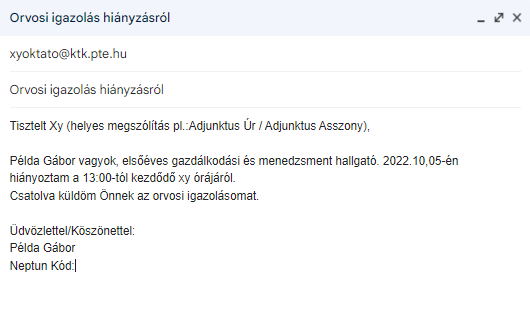 4. Tanulmányi InformációkA hallgatók számára a hivatalos tanulmányi információk a NEPTUN rendszerében találhatóak. A NEPTUN felületein és a NEPTUN üzenetben kiküldött információk ismerete alapvető elvárás a hallgatótól.Fontos információs pont lehet még a KTK honlapjának hallgatók aloldala (ktk.pte.hu/hallgatók).Egyéb hallgatói felhívások (pályázatok, kari programok stb.) a KTK Facebook (www.facebook.com/ptektk) és Instagram oldalán (instagram.com/pecsikozgaz/) jelennek meg, az aktuális gyakornoki felhívások, álláshirdetésekért az openup.pte.hu oldalt kell felkeresni. Minden olyan kérdésben, amellyel kapcsolatban a hallgatók nem találnak információt a fenti felületeken, a Tanulmányi Osztályhoz kell fordulni. A Tanulmányi Osztálytól személyesen az Egyetemen belül, e-mailen vagy telefonon keresztül is lehet segítséget kérni. Ők a tanulmányokkal kapcsolatos kérdésben tudnak segíteni. Lehet ez szakváltás, kreditbeszámítás, ösztöndíjak vagy ha a Neptun rendszerén belül akad problémátok.E-mail: to@ktk.pte.huTelefon: (72) 501 599 5. Hallgatói érdekképviselet, szabadidős programokA HÖT, azaz a Hallgatói Önkormányzati Testület egy olyan hallgatói csoport, amely azért működik, hogy a hallgatóság mindennapi életét minél változatosabbá és könnyebbé tegye. Ha a Pécsiközgáz diákéletével, programokkal vagy oktatási ügyekkel kapcsolatban merül fel kérdés, akkor a HÖT csapata fog segíteni.E-mail: pecsikozgazhot@gmail.comFB: https://www.facebook.com/pecsikozgazInstagram: https://www.instagram.com/ptektkhot 6. Média és sajtókommunikációAlapelvekA korrekt, megalapozott, sokrétű és a PTE KTK szellemiségéhez is illeszkedő kapcsolattartás a médiával kiemelt fontosságú feladat, ahogyan az a PTE Média Kódexében is kifejtésre kerül. A PTE Média Kódexben foglaltak maximális betartására a PTE KTK valamennyi hallgatójának és hallgatói szervezetének törekednie kell.Kapcsolat a sajtóval1. Nyilatkozatok- A PTE KTK hallgatója jogosult nyilatkozni az őt érintő kérdésekről (pl. hallgatói élet, tanulmányi versenyek, díjak, kitüntetések, diákszervezetek stb.) A sajtómegkeresések (írott, kép-és hangfelvétel) esetén (amennyiben nem magánemberként, hanem a PTE KTK hallgatójaként nyilatkozik) a nyilatkozón köteles betartani az Egyetem alapelveit és az alábbiak alapján kell eljárnia: -Nyilatkozata tartalmáért a nyilatkozó teljes felelősséggel tartozik.-Minden nyilatkozatnál ügyelni kell arra, hogy az Egyetem és annak szervezeti egységei pontos elnevezéssel jelenjenek meg.2. Sajtónyilatkozat, nyilvánosságra hozatal alapelveiMinden egyetemi polgárnak kötelessége óvni az Egyetem hírnevét a sajtóval történő kapcsolatai során, valamint figyelembe venni a hivatali titok és a lojalitás szempontjait. Tilos az Egyetem belső információit engedély nélkül a média részére eljuttatni vagy nyilvánosságra hozni. Ilyen információ alatt értjük, ha az 1986 évi II. törvény 3. § (1) bekezdésében foglalt tilalmakba ütközik, illetőleg, ha állami, szolgálati, üzleti vagy magántitkot sért.A média kódex rendelkezéseit megsértő egyetemi polgár ellen fegyelmi eljárást kell indítani.3. Kari felületek:a. weboldal és hozzá kapcsolódó aloldalak www.ktk.pte.hu b. Facebook https://www.facebook.com/ptektk/ c. Instagram https://www.instagram.com/pecsikozgaz/ d. Youtube https://www.youtube.com/user/PecsiKozgazOFFICIAL e. Tiktok https://www.tiktok.com/@pecsikozgaz f. Linkedin https://www.linkedin.com/school/university-of-pecs-faculty-of-businessand-economics/ g. PTE online felületek, egyetemi média www.pte.hu h. UNIV TV https://univtv.pte.hu/ https://www.youtube.com/user/PTE1367 i. UNIV Pécs Egyetemi hírlap és magazin https://univpecs.com/A hír jellegű információk elhelyezését a hallgatók is kezdeményezhetik ilyen igényekkel a PTE KTK Marketing Iroda vezetőjét kell keresni.4. Forgatási engedély és plakátkihelyezésAz Egyetem teljes területén, így a PTE KTK-n a televíziós társaságok, egyéb külső felek kép- és hangfelvétel rögzítését csak érvényes forgatási engedély birtokában bonyolíthatják le. A forgatási engedélyt az Egyetem teljes területére az Egyetem rektora, főtitkára, a kijelölt rektorhelyettes és a sajtószóvivő, illetve a PTE KTK dékánja adhatja ki. Ez történhet e-mailen és írásban. A forgatások koordinációjáért a PTE KTK Marketing Iroda vezetője felel, valamint forgatási engedélyt is nála kell igényelni.Papír alapú vagy digitális plakát kihelyezésére is van lehetőség, ezekhez az engedélyt a PTE KTK Kari igazgatója adja ki, koordinálásukért a KTK Marketing irodája felel.7. Viselkedési irányelvekAz elvárt hallgatói viselkedés a Kar területén a következő:Az egyetem területén tiszteljük meg oktatóinkat. Ez a mindennapokban a folyosón, a terembe való belépéskor vagy akár az udvaron köszönéssel kifejezhető. Ez mindig legyen tiszteletteljes és inkább hivatalos hangvételű, hacsak az oktató nem engedélyezi a barátibb, tegező formátumot.A tanórákon elvárt a pontos érkezés mind a hallgató mind az oktató részéről.Az előadásokat nem illik hangos beszéddel vagy más hangot okozó tevékenységgel (pl. videó), oda nem illő viselkedéssel zavarni.Tanórán nem illik enni.Csoportmunkában elvárt az aktív részvétel és a problémamegoldó szemlélet.Az Egyetem területén a helyszínhez illő öltözetben illik megjelenni: kerülendő például a túl rövid szoknya, pántos vagy váll nélküli ruha, szakadt, koszos, nem utcára való ruházat (pl. strandpapucs, fürdőköpeny).Az egyetem területén (a tantermekben is) tilos a szemetelés, rongálás.